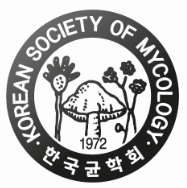 2023년 (사)한국균학회 춘계학술대회 및 임시총회
객실예약신청서위 내용을 작성하여 사무국 메일(ksm@mycology.or.kr)로
4월 20일(목)까지 제출해 주시기 바랍니다.예약신청기간: ~4월 20일(목)까지예약 신청자 예약신청기간: ~4월 20일(목)까지예약 신청자 예약신청기간: ~4월 20일(목)까지예약 신청자 예약신청기간: ~4월 20일(목)까지예약 신청자 예약신청기간: ~4월 20일(목)까지예약 신청자 성명소속휴대폰번호체크인날짜체크아웃날짜객실안내객실안내객실안내객실안내객실안내객실안내객실안내전망객실 타입베드타입/수용인원요금(VAT포함)객실신청수량투숙인원조식신청수량산스탠다드 트윈싱글2 / 2인126,500산스탠다드 더블더블1 / 2인126,500강디럭스 트윈싱글2 / 2인148,500강디럭스 더블더블1 / 2인148,500강패밀리 트윈싱글1, 더블1 / 3인148,500※ 조식: 1인 25,000원※ 체크인: 17:00~  /  체크아웃: ~10:00※ 취소/변경 가능기간: ~4월 20일(목)※ 결제방법: 카드결제 (하단의 카드 정보 작성)※ 객실예약은 선착순으로 진행되며 객실종류에 따라 소진 시 예약이 불가할 수 있습니다.※ 조식: 1인 25,000원※ 체크인: 17:00~  /  체크아웃: ~10:00※ 취소/변경 가능기간: ~4월 20일(목)※ 결제방법: 카드결제 (하단의 카드 정보 작성)※ 객실예약은 선착순으로 진행되며 객실종류에 따라 소진 시 예약이 불가할 수 있습니다.※ 조식: 1인 25,000원※ 체크인: 17:00~  /  체크아웃: ~10:00※ 취소/변경 가능기간: ~4월 20일(목)※ 결제방법: 카드결제 (하단의 카드 정보 작성)※ 객실예약은 선착순으로 진행되며 객실종류에 따라 소진 시 예약이 불가할 수 있습니다.※ 조식: 1인 25,000원※ 체크인: 17:00~  /  체크아웃: ~10:00※ 취소/변경 가능기간: ~4월 20일(목)※ 결제방법: 카드결제 (하단의 카드 정보 작성)※ 객실예약은 선착순으로 진행되며 객실종류에 따라 소진 시 예약이 불가할 수 있습니다.※ 조식: 1인 25,000원※ 체크인: 17:00~  /  체크아웃: ~10:00※ 취소/변경 가능기간: ~4월 20일(목)※ 결제방법: 카드결제 (하단의 카드 정보 작성)※ 객실예약은 선착순으로 진행되며 객실종류에 따라 소진 시 예약이 불가할 수 있습니다.※ 조식: 1인 25,000원※ 체크인: 17:00~  /  체크아웃: ~10:00※ 취소/변경 가능기간: ~4월 20일(목)※ 결제방법: 카드결제 (하단의 카드 정보 작성)※ 객실예약은 선착순으로 진행되며 객실종류에 따라 소진 시 예약이 불가할 수 있습니다.※ 조식: 1인 25,000원※ 체크인: 17:00~  /  체크아웃: ~10:00※ 취소/변경 가능기간: ~4월 20일(목)※ 결제방법: 카드결제 (하단의 카드 정보 작성)※ 객실예약은 선착순으로 진행되며 객실종류에 따라 소진 시 예약이 불가할 수 있습니다.위약금 안내위약금 안내객실조식체크인 5일전까지: 취소비용 없음체크인 4일전까지: 취소가능(체크인 3일전부터: 취소불가)체크인 3일전까지: 첫날 객실료의 50%체크인 4일전까지: 취소가능(체크인 3일전부터: 취소불가)체크인 당일: 첫날 객실료의 100%체크인 4일전까지: 취소가능(체크인 3일전부터: 취소불가)결제 카드 정보결제 카드 정보결제 카드 정보결제 카드 정보카드사카드 번호-    -    --    -    --    -    -카드 명의자유효기간(  /    )  MM/YYYY